別紙（表面）平成３０年度 新規高卒者就職面接会　参加申込書送付先：松戸公共職業安定所　　　　　　　　　　　　　　　　　　まつど新卒応援ハローワークＦＡＸ：０４７－３６７－８６４９　※平成３０年１０月５日（金）までにＦＡＸ等によりご連絡ください。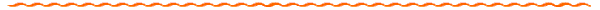 事業所名所 在 地〒〒〒電話番号FAX番号採用ご担当者部課名：役職名：氏　名：部課名：役職名：氏　名：部課名：役職名：氏　名：募集職種の求人番号：募集職種の求人番号：募集職種の求人番号：募集職種の求人番号：職 種：職 種：職 種：職 種：